Good Shepherd Lutheran Church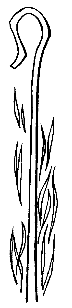 Third Sunday after EpiphanyJanuary 21, 2024, 9:00amIntroduction to the day…As we continue through the time after Epiphany, stories of the call to discipleship show us the implications of our baptismal calling to show Christ to the world. Jesus begins proclaiming the good news and calling people to repentance right after John the Baptist is arrested for preaching in a similar way. Knowing that John was later executed, we see at the very outset the cost of discipleship. Still, the two sets of brothers leave everything they have known and worked for all their lives to follow Jesus and fish for people.GATHERINGGATHERING HYMN	Light Shines in Darkness	ELW 307CONFESSION AND FORGIVENESSBlessed be the holy Trinity, ☩ one God,creator of darkness and light,word of truth,wind sweeping over the waters.Amen.Let us confess our sin in the presence of God and of one another.	Silence is kept for reflection.God, our rock and refuge,we pour out our hearts before you.We have known you but have not always loved you.We have wounded one anotherand sinned against you.We have not always recognized the Holy Spiritdwelling in each of us.Remember your covenant.Renew your creation.Restore us,that we might proclaim your good news to all.Amen.The voice of the Lord is upon the waters.God has spoken:The time of grace is now.In Jesus, the reign of God has come near.By the authority of ☩ Jesus Christ,your sins are forgiven.You are God’s beloved.Amen.PRAYER OF THE DAYAlmighty God, by grace alone you call us and accept us in your service. Strengthen us by your Spirit, and make us worthy of your call, through Jesus Christ, our Savior and Lord.Amen.CHILDREN’S MUSIC	In My Life, Lord, Be Glorified	ELW 744 v. 1CHILDREN’S MESSAGESCRIPTURE READINGSFIRST READING: Jonah 3:1-5, 101The word of the Lord came to Jonah a second time, saying, 2“Get up, go to Nineveh, that great city, and proclaim to it the message that I tell you.” 3So Jonah set out and went to Nineveh, according to the word of the Lord. Now Nineveh was an exceedingly large city, a three days’ walk across. 4Jonah began to go into the city, going a day’s walk. And he cried out, “Forty days more, and Nineveh shall be overthrown!” 5And the people of Nineveh believed God; they proclaimed a fast, and everyone, great and small, put on sackcloth.
 10When God saw what they did, how they turned from their evil ways, God changed his mind about the calamity that he had said he would bring upon them; and he did not do it.Word of God, word of life.Thanks be to God.PSALM: Psalm 62:5-12 5For God alone I wait in silence;
  truly, my hope is in God.
 6God alone is my rock and my salvation,
  my stronghold, so that I shall never be shaken.
 7In God is my deliverance and my honor;
  God is my strong rock and my refuge.
 8Put your trust in God always, O people,
  pour out your hearts before the one who is our refuge. 
 9Those of high degree are but a fleeting breath; those of low estate cannot be trusted.
  Placed on the scales together they weigh even less than a breath.
 10Put no trust in extortion; in robbery take no empty pride;
  though wealth increase, set not your heart upon it.
 11God has spoken once, twice have I heard it,
  that power belongs to God.
 12Steadfast love belongs to you, O Lord,
  for you repay all according to their deeds. SECOND READING: 1 Corinthians 7:29-3129Brothers and sisters, the appointed time has grown short; from now on, let even those who have wives be as though they had none, 30and those who mourn as though they were not mourning, and those who rejoice as though they were not rejoicing, and those who buy as though they had no possessions, 31and those who deal with the world as though they had no dealings with it. For the present form of this world is passing away.Word of God, word of life.Thanks be to God. GOSPEL ACCLAMATION 	Come and See	ACS 976GOSPEL: Mark 1:14-2014Now after John was arrested, Jesus came to Galilee, proclaiming the good news of God, 15and saying, “The time is fulfilled, and the kingdom of God has come near; repent, and believe in the good news.”
 16As Jesus passed along the Sea of Galilee, he saw Simon and his brother Andrew casting a net into the sea—for they were fishermen. 17And Jesus said to them, “Follow me and I will make you fish for people.” 18And immediately they left their nets and followed him. 19As he went a little farther, he saw James son of Zebedee and his brother John, who were in their boat mending the nets. 20Immediately he called them; and they left their father Zebedee in the boat with the hired men, and followed him.The gospel of the Lord.Praise to you, O Christ.SERMONHYMN OF THE DAY	I Love to Tell the Story	ELW 661APOSTLES’ CREEDI believe in God, the Father almighty,creator of heaven and earth.I believe in Jesus Christ, God's only Son, our Lord,who was conceived by the power of the Holy Spirit,born of the Virgin Mary,suffered under Pontius Pilate,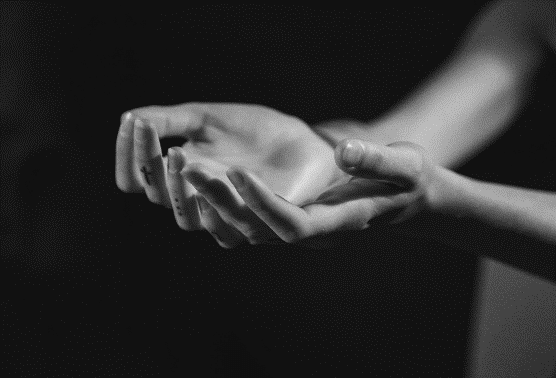 was crucified, died, and was buried;he descended to the dead.On the third day he rose again;he ascended into heaven,he is seated at the right hand of the Father,and he will come to judge the living and the dead.I believe in the Holy Spirit,the holy catholic Church,the communion of saints,the forgiveness of sins,the resurrection of the body,and the life everlasting.AmenPRAYERS OF INTERCESSION…God of grace, Receive our prayer.Knowing the Holy Spirit intercedes for us, we offer these prayers and the silent prayers of our hearts in the name of our Savior, Jesus Christ.Amen.PEACEThe peace of Christ be with you always.
And also with you.HOLY COMMUNIONOFFERING In addition to our normal offering, a Special Benevolence in January (collected in a special envelope) will go to the Marshfield Area Pet Shelter.OFFERING HYMN	I Want to Walk as a Child of the Light	ELW  815OFFERTORY PRAYERBlessed are you, Holy One,for all good things come from you.In bread and cup you open heaven to us.Meet us at this table,that we receive what we seekand follow your Son, Jesus,in whose name we pray.Amen.GREAT THANKSGIVINGThe Lord be with you.And also with you.Lift up your hearts.We lift them to the Lord.Let us give our thanks to the Lord our God.It is right to give our thanks and praise.HOLY, HOLY, HOLY 		ELW 189THANKSGIVING AT THE TABLEHoly One, the beginning and the end, the giver of life:Blessed are you for the birth of creation.Blessed are you in the darkness and in the light.Blessed are you for your promise to your people.Blessed are you in the prophets’ hopes and dreams.Blessed are you for Mary’s openness to your will.Blessed are you for your Son Jesus,the Word made flesh.In the night in which he was betrayed,our Lord Jesus took bread, and gave thanks;broke it, and gave it to his disciples, saying:Take and eat; this is my body, given for you.Do this for the remembrance of me.Again, after supper, he took the cup, gave thanks,and gave it for all to drink, saying:This cup is the new covenant in my blood,shed for you and for all people for the forgiveness of sin.Do this for the remembrance of me.Let us proclaim the mystery of faith:Christ has died.Christ is risen.Christ will come again.With this bread and cupwe remember your Word dwelling among us,full of grace and truth.We remember our new birth in his death and resurrection.We look with hope for his coming.Come, Lord Jesus.Holy God, we long for your Spirit.Come among us.Bless this meal.May your Word take flesh in us.Awaken your people.Fill us with your light.Bring the gift of peace on earth.Come, Holy Spirit.All praise and glory are yours,Holy One of Israel,Word of God incarnate,Power of the Most High,one God, now and forever.Amen.THE LORD’S PRAYEROur Father, who art in heaven,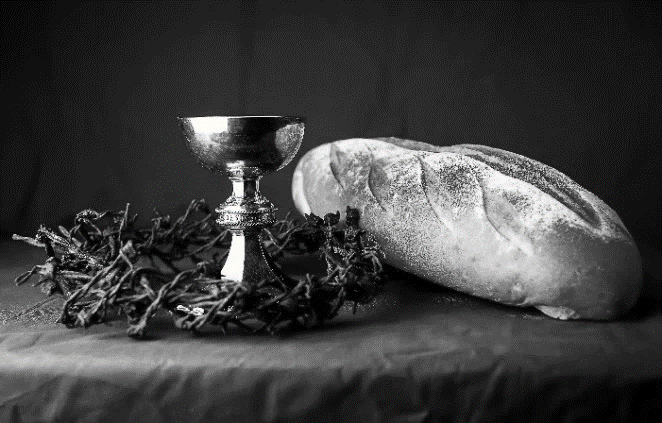 hallowed be thy name,thy kingdom come,thy will be done, on earth as it is in heaven.Give us this day our daily bread;and forgive us our trespasses,as we forgive those           who trespass against us;and lead us not into temptation,but deliver us from evil.For thine is the kingdom,and the power, and the glory,forever and ever. Amen.INVITATION TO COMMUNION - Certified gluten-free crackers are in the bowl on the communion plate.At Jesus’ table, heaven and earth are joined as one.Come and see.HOLY COMMUNIONPRAYER AFTER COMMUNIONGiver of every gift,Christ’s body is our food, and we are Christ’s body.Raise us to life by your powerfor the benefit of all and to your glory,now and forever.Amen.SENDINGBLESSINGGod who names you,Christ who claims you,and the Holy Spirit who dwells in you,☩ bless you and remain with you always.Amen.CLOSING HYMN	O Jesus, I Have Promised	ELW 810DISMISSAL Go in peace. You are God’s beloved.Thanks be to God.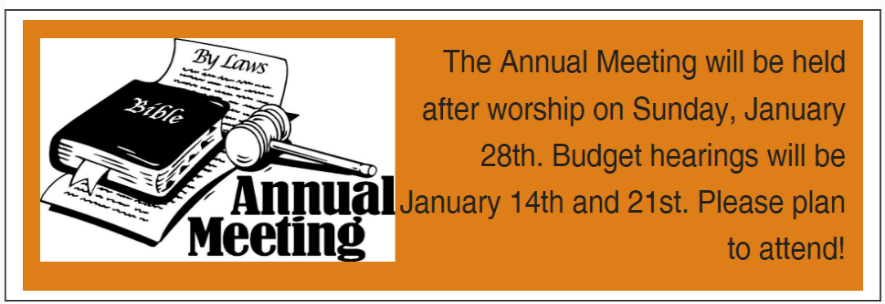 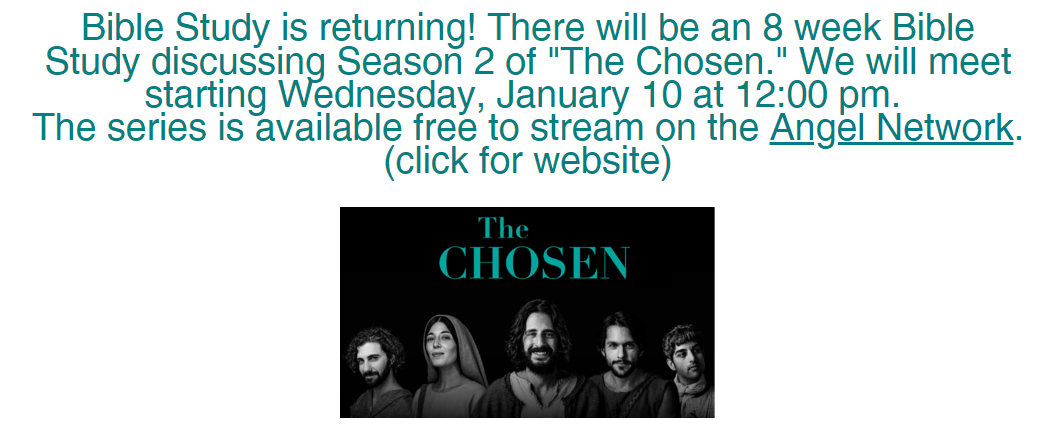 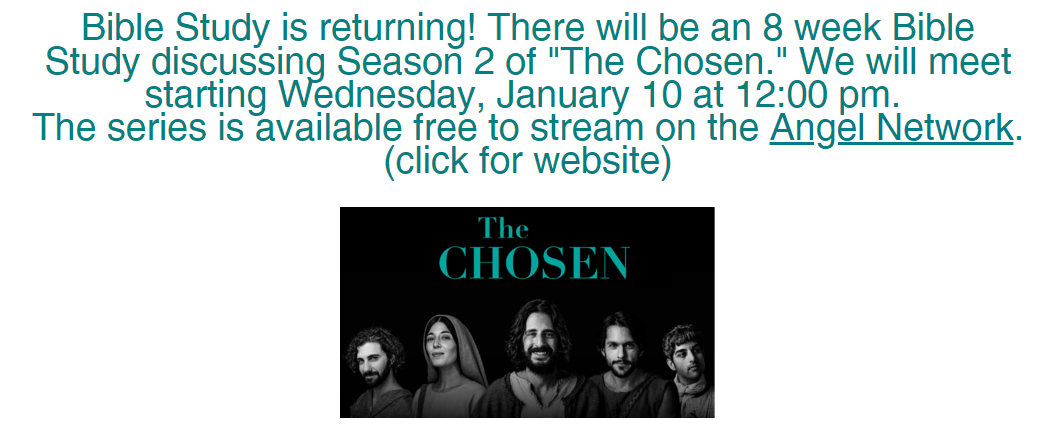 The Luther College Nordic Choir will be performing at First Presbyterian Church on Monday, January 29th at 7pm. Come for a night of excellent music! We are also seeking volunteers to host students for one night after the concert. For more info, talk to Pastor Katie. 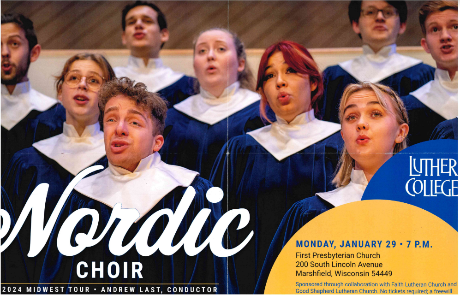 Pastor: Katie AndersonMusic Director: Lois SwansonPastor’s Cell: (715) 245-1943Office Phone: (715) 387-2731Pastor Email: gslcwi.pastor@gmail.comOffice Email: gslcwi.office@gmail.comWebsite: GoodShepherdMarshfield.orgwww.facebook.com/gslcwiUpcoming Worship AssistantsUpcoming Worship AssistantsUpcoming Worship AssistantsUpcoming Worship AssistantsUpcoming Worship AssistantsUpcoming Worship AssistantsUsherLectorCommunionOffering CountersOffering CountersJanuary, 21Stuart & Christine TippingTammy NeumannRon RothfuszNancy LeonardNancy LeonardBreanna ButlerJanuary, 28Bob & Laurel PetersonLinda SchrieberAndrea HovickRobin BeemanDavid SchneiderFebruary,4Ed & Ruth RaatzLaurel PetersonDave & Shelly SchneiderHeidi BinderKami WeisComing up at GSLC this weekComing up at GSLC this weekComing up at GSLC this weekSunday, January 219:00 amWorship Service – Sunday SchoolThird Sunday after EpiphanyMark 1:14-20; the calling of the disciples at the seaBudget Review (council members available)Tuesday, January 237:00 pmAA MeetingWednesday, January 2412:00 pmBible Study (discuss Season 2 Episode 3 of “The Chosen)7:00 pmMidweek WorshipConfirmation ClassSunday, January 289:00 amWorship ServiceFourth Sunday after EpiphanyMark 1:21-28; the healing of one with an unclean spirit10:00 amAnnual Meeting